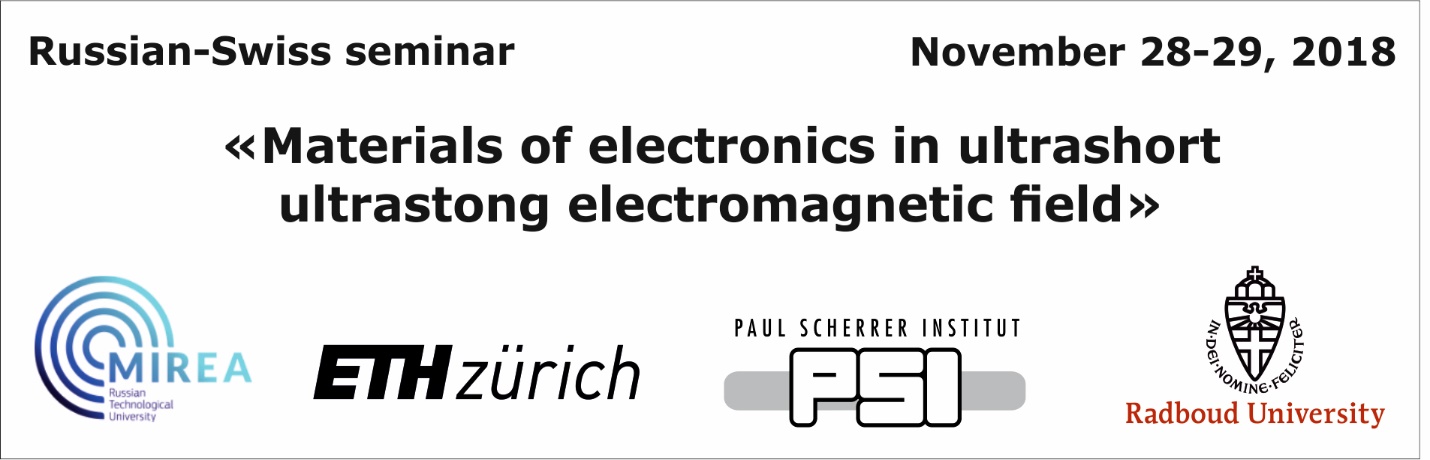 Preliminary programNovember 28, WednesdayNovember 28, Wednesday10:00-10:20Academician of RAS Alexander SigovPresident RTU MIREA; Mr.  Andrey MelnikovState Secretariat for Education Embassy of Switzerland in RussiaOpening ceremony10:20-11:05Prof. Dr. Steve Johnson ETH Zurich (Swiss Federal Institute of Technology)“The Ultrafast Einstein-de Haas Effect”11:05-11:30Prof. Elena MishinaRTU MIREA“Ultrafast Physics in RTU MIREA”11:30-12:00Coffee break & Posters12:00-12:45Dr. Roman Mankowsky 
Paul Scherrer Institut “Ultrafast control of the ferroelectric polarization”12:45-13:30Prof. A.K. ZvezdinProkhorov General Physics Institute RAS, Moscow“Mechanisms of ultrafast all-optical switching in cubic ferromagnets”13:30-14:15LunchNovember 29, ThursdayNovember 29, Thursday12:00-12:45Prof. Alexey KimelRadboud University Nijmegen, The Netherlands“Magnetic writing with light flashes”12:45-13:15Dr. Nataliya SherstyukRTU MIREA“Optical rectification in fs and THz regime”13:15-14:00Coffee break & Posters14:00-15:00Dr. Alexandra KalashnikovaThe Ioffe Physical-Technical Institute of the Russian Academy of Sciences, Saint-Petersburg“Ultrafast insulator-to-metal transition in VO2 nanostructures assisted by picosecond strain pulses”15:00-15:30Mikhail KozhaevProkhorov General Physics Institute RAS, Moscow“Ultrafast spin dynamics and Inverse Spin Hall Effect in magnetic nanostructures”15:30-16:00TBAThe Ioffe Physical-Technical Institute of the Russian Academy of Sciences, Russia.“Spin wave generation”16:00-16:15Alexander TkachevDirector of the Center for Innovative Technology and Engineering Russian Technological University, Russia.“Presentation of Eureka Program”